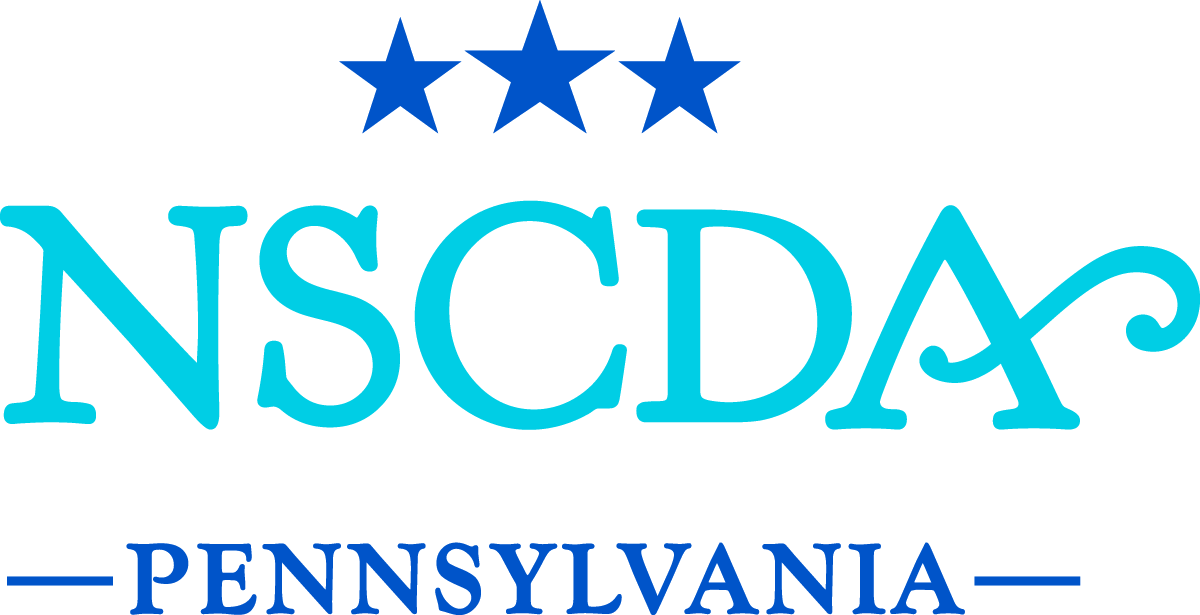 Board of Managers Meeting SEPTEMBER 15, 2017I.	CALL TO ORDER:  The Board of Managers of the National Society of the Colonial Dames of America in the Commonwealth of Pennsylvania met on Friday, September 15, 2017 at HQ.  Anne L. B. Burnett, President, presiding, called the meeting to order at 9:30 AM.Board members:  present; excusedOfficers President 	Anne L.B. Burnett 	1st Vice President 	Barbara B. Rogers 	2nd Vice President 	Virginia J.  Whelan 	Governance	Wylie G.  Raab  	Recording Secretary	Catherine S. Klaus	Treasurer 	Margaret M. Conver	 Registrar 	Constance A.  TaylorAssociate State Registrar 	Sharon D. Holt	Stenton Chair	Kristin S.  Cahn von SeelenPatriotic Service Chair 	Elizabeth R. MillsHistoric Activities Chair	Katherine D. Bieniosek	ManagersACC Chair	Elizabeth L. Teti 	LDY Chair	Margaret S. Broussard	Program Chair  	Josephine de Rosset HeywardDevelopment Chair 	Alice Lea Mast Tasman	Headquarters Chair	Jane Foster Willson	Membership Chair 	Lynn R. Salvo	Assistant Treasurer	Barbara S. Wood	Member At-Large	Elizabeth R. Marshall	Member At-Large	Gayla J. McCluskeyMember At-Large 	Eleanor R, PetersonHonorary MemberHistorian	Katherine H, Norris 	Lady of Dumbarton	Cornelia G. Schaefer	Assoc. Trustee Sulgrave Manor  	Jane Foster WillsonRegent Gunston Hall 	Carol F. RushStenton Executive Director	Dennis S. Pickeral	Headquarters Executive Assistant 	Adriana RobinsonPast PresidentsSusan Armstrong	Dora L. RogersBarbara Cauffman	Margaret ShaverSarah B. Congdon	Margaret Schiffer		Martha Lewis			BOM 2018 (to serve out termsCornelia G. Schaefer	Wendy Wells-FinnII.	Approval of May and June Minutes:  A motion to approve the May and June 2017 Minutes was made by Barbara Wood and seconded Alice Lea Tasman.  The motion passed.
IV.  Membership:  the Membership Committee proposed the following candidates: 
Corinne Marshal Babson:  proposed by Louisa Zimmerman Smyth and seconded by Elizabeth Teti.  The motion was approved.
Mary Asenath Erving (Mimi) Humenik:  proposed by Elizabeth Hobbs and seconded by Minnette Bickel Boesel.  The motion was approved.
Cynthia Cramer Lackey:  proposed by Lisa Scheetz Todd and seconded by Barbara Scheetz Todd.  The motion was approved.
Carolyn Hansen Cramer Sanford:  proposed by Helen F. Mathieson and seconded by Alice Jane Davis Jenkins.  The motion was approved.
Stacie Crumbling Pagano:  proposed by Sharon Holt and seconded by Elizabeth Mills.  The motion was approved.IV.	Committee and Officer UpdatesDevelopment:  Alice Lea Tasman reported that the “James Logan Award Dinner” is the new name for the 2018 event and that Eddie Dixon has agreed to accept the award. Barbara Wood and Sally Wirts will co-chair the event and have scheduled a meeting for Wednesday, September 20th at 10:00 am and welcome all who are interested to attend.  There is currently also a need to raise $10,000 to underwrite some costs for the Regional Conference, scheduled for the same year as this fundraising dinner, and toward which Alice Lea will post $1,000 in her name to induce encourage matching contributions.  Treasurer’s Report:  see report provided by Peggy Conver.  The audit is complete, and a review meeting has been set for October 3rd at 9:30 am at Headquarters.Museum Properties:  See report provided by Kristin S. Cahn von Seelen.  A motion was made by Alice Lea Tasman to approve $10,000 toward bulkhead safety repairs, seconded by Peggy Conver, and all were in favor.  The motion was approved.Governance:  See report submitted by Wylie Raab.Patriotic Service:  See report submitted by Liz Mills.Historical Activities:  Anne Burnett reported that, as Katy Bieniosek is expecting her first child in January, she has indicated she may need to step back from chairing this Committee chairmanship.  Katy will let Anne know of her decision.   Program:  See calendar of events provided.Registrar and Associate States Registrar Reports:  Connie Taylor and Sharon Holt reported the following new Associate States members:  Mrs. James Stephen Deupree (Cynthia Louise Fitz-Gerald) [PA-6899A].  Sharon requested the addition of Mrs. Bruce Cameron Young [PA-6897(a)].Communications:  See report provided by Anne Burnett.Historian: Corrections were made to the 2016-17 Historian’s Report, and replacement pages will be coming.  Kathy Norris is the new Historian.The next board meeting will November 10, 2017There being no further business, the meeting was adjourned.Respectfully submitted, Catharine S. Klaus, Recording Secretary